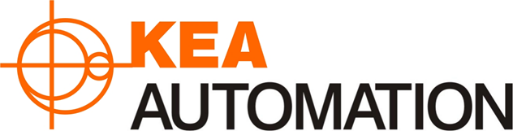 Undergraduate or Graduate Software Engineer (Control Systems)KEA design, manufacture, install and service bespoke automated systems and shell room equipment within the investment castings industry worldwide. As the business and our professional reputation grows, we are seeking undergraduates/graduates keen to develop their skills and experience as a Software Engineer in an engineering environment.This role will:Develop, test and program PLCs for bespoke automated systems and equipment within the timescales outlined in the quotes to our customers.Read and understand electrical drawings to identify potential problems or improvements to PLCs and their associated systems.Identify systems and software problems, either on site or remotely, and determine suitable solutions for the customer.International travel regularly to customers to ensure the bespoke systems are installed, programmed and operating efficiently in line with customer requirements.Learn and develop your knowledge and skills of new software so we can continue to develop the automated systems we provide to our customers.Key skills we're seeking are in:PLC, HMI and SCADA systemsSQL and python softwareLadder logic, function block and structured text Java and oracle software experience would also be an advantage.Regardless of how you fit with the above, you MUST have:A HNC/HND (or equivalent qualification/experience) in electrical/mechanical engineering, computer science or software engineering discipline, Ideally one year’s industry programming experience with PLCs (e.g. Rockwells, Siemens or B&R)Excellent analytical skills, good attention to detail and strong problem-solving abilitiesGreat communication and project management skillsA proactive desire to learn every day, work independently and as part of a small team.If that sounds like you then we can offer:A competitive salary (depending on skills and experience) and pensionDevelopment opportunities - from day one we'll want to work in partnership with you to grow and develop your skills of software and automated systems within the industry.International travelAn office location in Telford, with free parking and the possibility of some flexible/home working for the right candidate once trained to balance the travel requirements for the role.For further information or an informal chat, please call 01952 263095 and speak to Alison.To apply, please email your CV and covering letter (together with salary expectations) to alison.khanna@kea-automation.comEarly application is encouraged as we will review applications on an ongoing basis so this advert may close early if the appropriate number of applications has been reached.Direct candidate applications only. Please - no agency contact about this or any other KEA Automation role. Please show professional integrity and respect our clear and explicit request that agencies do not make any unsolicited contact regarding this or any other role.